													MUCUS FLOW IN HUMAN LUNG AIRWAYS BY USUNG MATHEMATICAL METHODS1Shivesh Mani Tripathee, 2Aakash Singh, 3 Ajai Singh Yadav1,2 Dr.Shakuntla Mishra National Rehabilitation University, Lucknow, Uttar Pradesh.3 School of Management Sciences, Lucknow Uttar pradeshEmail: 1shiveshmanitripathee@gmail.com, 2aakashsingh.ucst@@gmail.com,  4 drajaisinghyadav@gmail.com     Abstract: Mucus flow in human lung airways can be modelled using mathematical equations that describe the transport and properties of the mucus. There are various approaches to modelling mucus flow, but a common one is to use the Navier-Stokes equations, which describe the motion of fluids. The Navier-Stokes equations can be applied to the mucus layer in the airways, considering it as a non-Newtonian fluid. Non-Newtonian fluids have complex rheological properties that are dependent on the applied stress and strain rate. The mucus layer in the airways is a viscoelastic fluid, which means it has both viscous and elastic properties.Keywords: Mucus flow, human lung airways, mathematical modelling, Navier stokes equation.Introduction              Mucus flow in the human lung airways has been studied by several researchers and investigators [Lucas, Douglas (1934), Wilkision (1960), Weibel (1963), Barton, Raynor (1967), Schroter, Sudlow (1969), Pedley et al.(1970), Blake(1971a, 1971b, 1973, 1974, 1975), Clarke et al. (1970), Clarke (1973), Ross. Corrsin (1974), Sleigh (1977,1990), Scherer and Burtz (1978), Blake and Winet (1980), Winet and Blake (1980), Yeats et al.(1980,1981), Wanner (1981), Blake and Fulford (1984), Puchelle et al.(1980), Sleigh et al. (1988), Zahm et al. (1989,1991), Agarwal et al. (1989), King et al. (1982,1985,1989,1993,1995), Bennet et al. (1990), Mogami et al. (1992), Tomkiwicz et al. (1994), Agarwal and Verma (1997,1998), Kim (1997), Rubin (2002), Verma (2007,2009,2010,2011,2012), Satpathi (2007),  Smith et al.(2008), Polak (2008), Benjamin (2011), Shivesh Mani Tripathee (2017), V. S Verma, S.M. Triapthee(2011), V.S. Verma, S.M. Tripathee (2013), V.S. Verma, S.M. Tripathee (2013), Harendra Verma, Vishnu Narayan Mishra, Pankaj Mathur (2022) https://doi.org/10.1016/j.isatra.2021.01.033. , Harendra Verma, Nidhi Pandya, Vishnu Narayan Mishra, and Pankaj Mathur(2020) https://doi.org/10.1142/S2661335220500082 , Harendra Verma, Vishnu Narayan Mishra, Pankaj Mathur (2021), D. Bhardwaj, A. Singh, R. Singh (2019), S. Munjal, A. Singh, Facile and Green (2019), . S. Bhatt, A. Singh, S. Munjal and P. Kumar Poonia (2018), S. Munjal, P.  Srivastava,  A.  Singh, P.  Jyani, P.  S. Gour (2020), R. Singh, S. A.Ganaie, A. Singh (2019), R. Singh, A. Singh andD. Bhardwaj (2019)].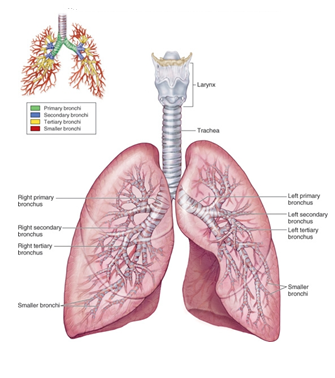 Figure 1: A general structure of Human Lung      In 1967  Barton and Raynor presented a mathematical model for the flow of mucus  by taking  cilium as an vibrating cylinder with a larger  height during the effective stroke  (forced) and smaller height during the recovery stroke. In 1975 Blake assumed a two-layer Newtonian fluid (which follow the Newton’s Law of viscosity ) model, one serous layer fluid (watery fluid ) and the other mucus layer fluid ( periciliary layer ) and pointed out the importance of gravitational force and effect of air-velocity  flow on mucus flow. In 1980, Blake and Winet gave two layer mathematical models. They studied that if cilia just enter  the upper, much more viscous layer , then the mucus flow  rates would be substantially enhanced.         In 1969  Schroter and Sudlow studied the air flow resistance in the bronchial airways of human lung and in 1970 Pedaly and his team studied the same.  In their experimental studies Clarke (1973), Clarke et al. (1970) and many others, including Puchelle et al. (1983), Zahm et al. (1989), King et al. (1982,1985,1989) found the role of mucus interaction with mucus in bronchial clearance. In 1978  Scherer and Burtz performed an experiments relevant to coughing and showed that how viscosity of the fluid is important. In 1982  King et al. also showed the interaction of airflow with the mucus in a simulated cough machine under study state (Time independent state) and oscillatory airflow conditions and pointed out the importance of mucus gel viscosity  on flow of the mucus. In 1989 Agarwal et al. found that mucus flow increases as the viscosity of the serous layer fluid decreases or as the mucus filance (spinnability) decreases.MATHEMATICAL MODELLING          It may be noted here that very few attention has been paid to describe these experimental observations using mathematical or analytical models. In 2007 Prof V. S. Verma  presented a two layer laminar steady state (Time Independet) mathematical model to study mucus flow in the respiratory tracts (human lungs) due to airflow and forming  cilia as porous bed in serous sub- layer in contact with epithelia. The effect of airflow was taken  by prescribing air velocity at the interface of mucus and air. It had been seen that mucus flow  increases as the pressure drop or gravitational force due to  air velocity and porosity parameter increase. It was also found that mucus flow increases as the  mucus or serous layer fluid  viscosity decreases.               In recent past decades, the mucus flow in human lung airways has been studied by several researchers and   investigators. Agarwal and Verma (1997) and Verma (2007, 2010) have studied the mucus flow by considering the effect of porosity parameter which occurs due to formation of porous matrix bed by dead cilia. 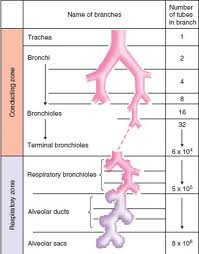 Figure 2: A schematic diagram of human lungThe flow of mucus is controlled by cilia beating and airflow as a effective stroke, which are encountered  by  frictional and inertial forces of the mucus as recovery stroke and also by  the bronchial secretion. The cilia lie in the serous layer while the mucus layer lies at the top of the cilia. It is assumed that the serous layer fluid and mucus layer fluid may be separated by a layer of surfactant. It is seen that only the mucus layer fluid is flowed, but serous layer is essential for mucus flow because it provides the necessary conditions for the cilia to beat effectively in effective stroke.          To investigate the flow of serous layer fluid and mucus layer fluid in the human respiratory tracts due to beating activity of cilia of length L, we suppose that one of the tubes in the lung under consideration is cylindrical having its radius R. The total depth of fluids (serous fluid and mucus) at the top of the cilia is assumed to be H as shown in Fig 3:          In healthy conditions of the lung, the ratio  is very small which is equal to the order of magnitude of . But in unhealthy conditions   this  ratio  may becomes larger  but in airways of the lung, the ratio  is always very small equal to the order of 10-2, therefore, we can approximate the cilia sub-layer and mucus layer as shown in Fig.4.Fig.3. Circular model mucus flow in respiratory tracts.Fig.4  Laminar flow model of mucus  in the human lung airways    Cilia beating consist of an effective stroke (power stroke), in which the extended cilia sweep through a large volume of fluid and a recovery stroke (return stroke), in which the cilia bent and perform an unrolling movement across the cell surface. The  Fig.5  shows the ciliary beat activity:          In the effective stroke, the cilium moves in a plane nearly perpendicular to the cell surface, but in most cases it moves one side in the recovery stroke, keeping near the cell surface, increasing the difference in height between the two strokes and maximizing the net flow of fluid by reducing the back-flow produced by the recovery (return) stroke.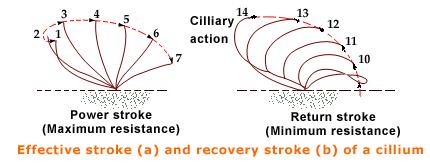 Fig 5   Ciliary beat activity( http://www.tutorvista.com/content/biology/biology-iii/cell-organization/nonmembranous-cell-organelles.php )      Most  serous layer fluid propelling cilia perform  three-dimensional cycle, usually cilia move counter clockwise in the recovery stroke.          Serous layer fluid propelling cilia seldom stop moving the effective and recovery strokes merging together where the transitions occur between them, so that instantaneous pressure show all cilia in some phase of active movement. By contrast, mucus propelling cilia normally rest between beats and this rest takes place after the effective stroke has been completed, so that the tip of the resting cilium points in the direction of the mucus flow from this rest position, the curve of cilia movement moves through a clockwise recovery stroke, which leads directly into the effective stroke.              Cilia that propel serous layer fluid and those that propel mucus commonly beat at frequencies of between 10 to 20 Hz, although frequencies above 50 Hz have been recorded in some water propelling examples. The main propulsive thrust of the effective stroke is imparted to serous layer fluid or mucus by the distal part of the cilium. At the same frequency, the tip velocity of a serous layer fluid propelling cilium is higher than that of a mucus propelling cilium because the former is longer, although the proportion of the cycle time occupied by the effective stroke tends to be smaller for a mucus propelling cilium because of the rest phase. Because of its visco-elastic nature, the transport rate of mucus by cilia beating is similar to the tip velocity of cilia concerned, where as serous fluid is less viscous and is transported at only about one fourth of the tip velocity of the cilia. The flow rate of mucus to be relatively independent of the load but under some conditions the effective strokes of the cilia may be slowed and transport rates fall.             The closely packed cilia on a mucus-flowing epithelium rest in each cycle and each beat begins with a recovery stroke. Before any movement occur the cilia of an area lie still with the cilia bent over in the direction of mucus flow [Sleigh et al. (1972)].                The equations of motion for the flow of fluid under assumption depend the Reynolds number which gives the relation between inertial and viscous forces and determine the type of flow weather it is laminar , turbulent or transitional. While investigating cilia induced flow, the Reynolds number of basic importance is the Cilium Reynolds number   which is defined as follows:                                                                                             (1) where   is the angular frequency,  is the length,  is the radius of  cilia, while  is the kinematic viscosity. In the human lung, the Cilium Reynolds number is always very small i.e. of the order of 10-4 indicating that the viscous effect is more important. The equations of motion which is called the Navier Stokes equations at low Reynolds number may be written as:                                              and                                          (2) where   is the pressure of the fluid ,  is the velocity vector and   is the viscosity which gives relation with kinematic viscosity    as follows :                                               , where    is the density.                (3)In our case when cilia become immotile and form a porous matrix bed (or porous medium), the fluid flows between two regions. Region-I, where fluid flows freely due to no porous medium, which is also called free flow region. Region-II, is called as porous region, where fluid flows between the pores of the porous medium. Flows through these two regions are matched by suitable conditions at the interfaces called as matching conditions. The mathematical theory of the flow of a viscous fluid through a porous medium was established by Darcy and is known as by his name as Darcy’s law. Since then, Darcy’s law has been verified experimentally by several workers. In our case, we use the boundary conditions given by Beavers and Joseph in 1967 at the interface under consideration. We are interested to study mucus flow in the respiratory tracts of the lung which will give us a better understanding of hydro-dynamical point of view and some physiological aspects of mucus flow in the human lung airways. We shall use the principles and theories of Fluid Mechanics while discussing the flow of mucus problems. It is well aware that the flow problems concerning the motion of incompressible viscous fluids or Newtonian fluids are given by the Navier-Stokes equations which may be written as:                                               (4)Along with the continuity equation                                                             (5)Where q is the velocity vector, p the pressure, F the external force,  is  the kinematic coefficient of viscosity in the second term in the L.H.S.. We shall consider some flow motion problems by writing equation (2) in non-dimensional form as given below:                                                                                 (6)Where   is Reynolds Number,  L  is the Characteristic length and  is the characteristic velocity. Thus if Reynolds number approaches to zero we get the following equation                                                                                                   (7)  We find the solution of above equations by assuming some boundary and matching conditions and by applying simple methods of solving PDEs (Partial differential equations) or by any other method like integral transform such as Laplace Transform, method separation of variables etc. . After finding the solution, we interpret the results which will be very helpful in pathological point of view in case of the respiratory diseases. Thus we may gain tools for diagnosis, prognosis and for evaluation of therapy for some respiratory tracts diseases and hence have much intrinsic scientific interest.METHODOLOGY The flow of viscoelastic fluids over and between porous media has been the subject of increasing studies during past decades because of its importance in several problems. In our case when cilia become immotile and form a porous matrix bed (or porous medium), the fluid flows between two regions. Region-I, fluid flows freely due to no porous medium which is called free flow region and Region-II which is called as porous region, where fluid flows between the pores of the porous medium. Flows through these two regions are matched by suitable boundary conditions at the interface called as matching conditions [Fig .4].          The mathematical theory of the flow of a viscous fluid through a porous medium was established by Darcy and is known as by his name as Darcy’s law. Since then, Darcy’s law has been verified experimentally by several researchers. In our case, we will use the boundary conditions given by Beavers and Joseph in 1967 at the interface under consideration. (i)  Steady State Planar Model       Let an incompressible viscous fluid be in steady motion bounded by planes   and   . Let the plane .i.e- axis be at rest while plate  has a velocity    along - axis. If  be the fluid velocity at point P (), then,                                                                                                   (12)                      Therefore, from continuity equation (1) , we can write                                                                                                                (13)so that  is independent of . Also, by symmetry  is independent of . Consequently                                                                                     (14)Again, from Navier- Stokes equations of motion  (4), in absence of body forces, we have                                                                      (15)Since motion is steady state, therefore, we have  Thus we have             [by (13) and (14)]Now, equation (15) becomes                             or                             (15) This is equivalent to the following equations:                                                                                                         (16)                                                                                                                (17)                                                                                                                (18)From (1.16) and (1.17), it is clear that  is a function of  only i.e.Therefore, from equations (1.12) and (1.15) we can write:                                                                                                          (19)From equation (15), it is seen that left hand side is a function of  only while right hand side is a function of   only. Hence, each side is a constant. As the fluid is flowing in a positive direction of , the pressure  decreases as   increases so that Thus , we may take                                                                        (20)This implies that        (21)Using conditions (i) and (ii),  ,equation (21) may be written as :                                                                               (22)        This shows that the velocity profile between the two plates is parabolic. The volumetric transport rate  is given by                                                   (23)or                                                                                             (26)       .  (ii)  Steady State Circular  Model    Let an incompressible viscous fluid be in steady motion in a cylindrical pipe. We take axis of  along the axis of cylinder. Also suppose that the direction of flow is parallel to  axis so that  . In this case, equation of continuity is given by                                                                                                                (25)  Navier Stokes equations of motion in absence of body forces become:                                                                    (26) Since motion is steady state, therefore, we have                                   (27)Thus, we have              Now, equation (26) becomes                               or                        (28)This is equivalent to the following equations:                      ,        ,                                                  (29)From equations (26), (28) and (29), we can write:                                                                                           (30)  Inspection of (30) shows that left hand side  is a function of  only while right hand part of the equation is is a function of  . Hence, each side is a constant. Further, since fluid is moving along positive direction of  axis, the pressure  should decrease as  increases. Thus, we haveThus, we may take                                                  (31)Changing the above equation into cylindrical co-ordinates using the transformations   we obtain                                                                                        (32)From (32), we can also write     or           (33)Integrating (33), we have                                                                                     (34)     CONCLUSION     The study of mathematical models on mucus flow in respiratory tracts i.e in human lung airways involves many mathematical ideas. One of the primary mathematical tools used in this field is fluid mechanics, which deals with the behavior of fluids in motion. Specifically, researchers use the principles of fluid dynamics to understand the movement of mucus through the airways. There are several mathematical models used to describe mucus flow in the airways. One of the most common is the two-phase model, which considers mucus as a non-Newtonian fluid that is transported by a layer of air flowing through the airways. This model takes into account the complex rheological properties of mucus, which makes it difficult to move through the narrow airways. Other mathematical models include the continuum model, which assumes that the air and mucus are continuous fluids, and the discrete particle model, which treats mucus as a collection of discrete particles. Researchers use these models to study different aspects of mucus transport, such as the effects of cilia movement and mucus composition on transport rates.In addition to fluid mechanics, mathematical tools such as computational fluid dynamics (CFD) and finite element analysis (FEA) are used to simulate the transport of mucus in the airways. These tools allow researchers to visualize and analyze mucus transport under different conditions and to test different hypotheses about the underlying mechanisms.Overall, the mathematical study of mucus transport in human lung airways is a complex and interdisciplinary field that requires the integration of multiple disciplines, including mathematics, physics, biology, and engineering. However, advances in mathematical modeling and simulation techniques are helping researchers gain a better understanding of this crucial biological process and develop new treatments for respiratory diseases.REFERENCES  Agarwal, M.; King, M. and Shukla, J.B. (1994): Mucus gel transport in a simulated cough machine: Effect of longitudinal grooves representing spacing between array of cilia. Biorheology 31(1), 11-99. Agarwal, M., King, M. and Shukla, J.B. (1989): Mucus transport in a miniaturized simulated cough machine: Effect of construction and serous layer simulant. Biorheology 26, 997-988. Agarwal, M. and Shukla, J. B. (1988): Mucus transport in the lung. MathlComput. Modelling, Vol. 11,797-800. Agarwal, M. and Verma, V.S. (1997): A planar model for mucociliary transport: Effects of air motion and porosity. Proc. Acad. Sci. India, 67(A) II, 193-204. Agarwal, M. and Verma, V.S. (1998): A visco-Elastic two layer planar unsteady state model for mucus transport due to coughing. Ganita. 49, (I), 7-18. Barton, C. and Raynor, S. (1967): Analytic investigation of cilia induced mucus flow. Bull. Math. Biophys. 29, 419-428. Beavers, G. S. and Joseph, D. D. (1967): Boundary conditions at a naturally permeable wall. J. Fluid. Mech. 30(1),197-207. 49. Bennet, W. D.; Foster, W. M. and Chapman, W.F. (1990): Cough enhanced mucus clearance in the normal lung. J. Appl. Physiol. 69(5),1670-1675. Benjamin, M.; Christian, F.; Dominique, P.; Jacques, M. and Patrice, F. (2011): Towards the modeling of mucus draining from the human lung: role of the geometry of the airway tree. Phys. Biol. 8, 056006(12pp). Blake, J. R. (1971a): Spherical envelope approach to ciliary propulsion. Journal of Fluid Mechanics, 46(Mar15), 209-222. Blake, J. R. (1971b): Infinite models for ciliary propulsion, Journal of Fluid Mechanics. 49(Sep29), 199-208. Blake, J.R. (1973): Mucus Flow. Math. Biosci. 17,301-313. Blake, J. R. and Sleigh, M. A. (1974): Mechanics of ciliary locomotion. Biological Reviews of the Cambridge Philosophical Society. 49(1), 85-125. Blake, J. R. (1975): On movement of mucus in lung. Journal of Biomechanics. 8(3-4), 179- 190. Blake, J. R. and Winet, H. (1980): On the Mechanics of muco-ciliary transport. Biorheology. 17(1-2), 125-134. 50. Blake, J. R. and Fulford, G. R.(1984): Mechanics of Muco-ciliary Transport. Physicochemical Hydrodynamics. 5(5-6), 401-411. Camner, P.; Mossberg, B.; Philipson, K. And Strandberg, G.(1979): Elimination of test particles from the human tracheobronchial tract by voluntary coughing. Scand. J. Respir. Dis.60,56-62.. Chang, H.K.; Weber M.E. and King, M. (1988).: Mucus transport by high frequency non symmetrical oscillatory airflow. J. of Appl. Physiol.65, 1203-1209. Clarke, S.W.; Jones, J.G. and Oliver, D.R. (1970): Resistance two-phase gas-liquid flow in airways. J. Appl. Physiol. 29, 464-471. Clarke, S.W. (1973): The role of two phase flow in bronchial clearance. Bull. Eur. Physiopath. Respir. 9, 359-372. D. Bhardwaj, A. Singh, R. Singh (2019): Eco-compatible sonochemical synthesis of 8-aryl-7,8-dihydro- [1,3]- dioxolo[4,5-g] quinolin-6(5H)-ones using green TiO2. Heliyon,  vol. 5, no. 2, 1256-62.Greenwood, M. F. and Holland, P. (1972): The mammalian respiratory tract surface: A scanning electron microscope study. Lab. Invest. 27, 294-304. Harendra Verma, Vishnu Narayan Mishra, Pankaj Mathur (2022) Effectiveness of lock down to curtail the spread of corona virus: A mathematical model, ISA Transactions,Vol-124,124-134, ISSN 0019-0578.Harendra Verma, Nidhi Pandya, Vishnu Narayan Mishra, and Pankaj Mathur(2020) Modeling and analysis of media’s role in popularizing the blue whale game, International Journal of Mathematics for IndustryVol. 12, No. 01, 2050008.Harendra Verma, Vishnu Narayan Mishra, Pankaj Mathur (2021): Analysis Of The Impact Of Media In Spreading The Blue Whale Game Journal Applied Mathematics E-Notes Volume 21, 263-274.Kim, C. S.; Green, M. A.; Sankaran, S. and Sackner, M. A. (1986): Mucus transport in the airways by two phase gas liquid flow mechanism: Continuous flow model. J. Appl. Physiol. 60, 908-917. Kim, W. D. (1997): Lung mucus: A clinician’s view. Euro. Respir. J. 10,1914-1917. 51. King, M. (1987): The role of mucus viscoelasticity in cough clearance. Biorheology 24, 589-597. King, M. (1989): Mucus, mucociliary clearance and coughing: Section 3.3. In: Respiratory function in disease. Bates, D.V. (Ed.) Philadelphia, saunders. King, M.; Chang, H.K. and Weber, M. E. (1982): Resistance of mucus-lined tubes to study oscillatory airflow. J. Appl. Physiol. 52, 1172-1176. King, M.; Brock, G. and Lundell, C. (1985): Clearance of mucus by simulated cough. J. Appl. Physiol. 58, 1776-1782. King, M.; Agarwal, M. and Shukla, J. B. (1993): A planer model for muco-ciliary transport: Effect of mucus visco-elasticity. Biorheology 30, 49-61. King, M.; Dasgupta, B. and Tomkiewicz, R.P. (1995): Physical approaches to mucolysis: Interaction of oscillation and chemical degration (Abstract), Symposium 30.4. Biorheology 32(2-3), 212. King, M.; Zahm, J. M; Pierott, D.; VaquezGirod, S. and Puchelle, E. (1989): The role of mucus gel viscosity, spinnability and adhesive properties in clearance by simulated cough. Biorheology 26, 737-745.Litt, M. (1970): Mucus rheology: Relevance to mucociliary clearance. Arch. Int. Med. 126,417-423. 52 .Lucas, A. M. and Douglas, L.C. (1934): Principles underlying ciliary activity in the respiratory tract. Arch. Otolaryngol. 20(4), 518-541. Miller, C. E. (1966): Flow induced by mechanical analogues of mucociliary systems. Ann, N. Y. Acad. Sci.130,880-890. Miller, C. E. (1968): Kinematics and Dynamics of Ciliary Fluid System. Journal of Experimental Biology. 49(3), 617-629. Miller, C. E. (1969): Strem lines, streak lines and particle pathlines associated mechanically induced mammalian mucociliary system. Biorheology 6, 127-135.Mogami. Y.; Pernberg, J. and Machemer, H.(1992): Ciliary beating in three dimensions: Steps of a quantitative description. J. Math. Biol.30, 215-245. Mow, V. C.(1967): Effects of viscoelastic lubricant on squeeze film lubrication between impinging spheres. J. Lub. Tech. 24, 1-4. Pedley, T. J., Schroter, R. C. and Sudlow, M. F. (1970): The prediction of pressure drop and variation of resistance within the human bronchialairways. Res. Physiol. 9, 387-405. Polak, A. G. (2008): A model-based method for flow limitation analysis in the heterogeneous human lung. Computer methods and program in Biomedicine; 89:123-131. 53.R. Singh, S. A.Ganaie, A. Singh, A. Chaudhary (2019): Carbon-SO3H catalyzed expedient synthesis of new spiro-[indeno[1,2 b]quinoxaline-[11,2′]-thiazolidine]-4′-ones as biologically important scaffold,Synth. Commun. Vol 49, 80–93.R. Singh, A. Singh andD. Bhardwaj (2019) Selective and Solvent‐Free Synthesis of Isoxazole‐Containing Spiro Thiazolidinones Using TiO2‐SO3H as Solid CatalystChemistrySelect, , 4,9600–9607. Sleigh M. A. (1977): The nature and action of respiratory tract cilia. Respir. Def. Mech. 5, 247-288. Sleigh M. A. (1990): Ciliary adoption for the propulsion of mucus. Biorheology 27, 527- 532. Sleigh, M.A., Blake, J. R. and Liron, N. (1988): The propulsion of mucus by cilia. Am. Rev. Respir. Dis., 137,726-741. S. Munjal, A. Singh, Facile and Green (2019): Synthesis of Iron and Silver supported Iron Nanoparticles from Novel Plant Extract of Aegle marmelos: Anti-bacterial and Anti-fungal Activity, Journal of Drug Delivery and Therapeutics,vol 9, no(3-s), 334-341.S. Munjal, P.  Srivastava,  A.  Singh, P.  Jyani, P.  S. Gour (2020): Synthesis And Bio-Physical Characterization Of Mg Doped Zn Nanoparticles From Novel Plant , IJIRG, vol 9, no 3, 13-20.S. Bhatt, A. Singh, S. Munjal and P. Kumar Poonia (2018): Plant mediated bio synthesis of silver nanoparticles: Characterization and antimicrobial activity. Int. J. Chem. Stud.,vol  6, no 6, 2163-2167.Soland, V.; Brock, G. and King, M. (1967): Effect of airway wall flexibility on clearance by simulated cough. J. Appl. Physiol. 63, 707-712. Smith, D.J.; Gaffney, E.A. and Blake, J.R. (2008):Modeling on muco-ciliary clearance. Respir.Physio.,163,178-188. Tomkiewicz, R. P.; Biviji, A. and King, M.(1994): Effects of oscillating air flow on the theoretical properties and clearability of mucus gel simulants. Biorheology 31(5), 511- 520. Tripathee, S.M., Verma, V.S. (2016): Mucus Flow in Human Lung Airways: Effects of Air Velocity, Cilia Tip Velocity and Porosity Parameter, International Journal of Science and Research (IJSR) 1(5), 632-636.Shivesh Mani Tripathee (2017): Assessment of mucus transport rate in the human lung airways using mathematical model, Journal Of Biological Sciences and Medicine, Vol. 3(4), 17-25.Shivesh Mani Tripathee, Lokesh Mishra (2023): Bio-mathematics: An Introduction, International Journal of Innovative Research in Engineering Volume 4, Issue 1 , 170-172.Verma,V.S. (2007): A mathematical study on mucus transport in the lung. J. Nat. Acad. Math.Vol.21, 107-117.V. S Verma, S.M. Triapthee(2011): A study on mucus flow in human lung airways, Journal of Progressive Science. Vol.2, No.1, 113-120.V.S. Verma, S.M. Tripathee (2013): A planar model for muco-ciliary transport in the human lung: Effect of mucus visco-elasticity. cilia beating and porosity,Vol.01, Issue 01, 19-25.V.S. Verma, S.M. Tripathee (2013): Circular model for mucus transport in the lung airways. J. Nat. Acad. Math., Vol 27,25-24.